*Université des Sciences et de la Technologie Houari Boumediene  Spécialité: Villes, dynamique Spéciale et  gestion 	                                              Emplois  du   temps  de la1ère année : MASTER .VDSG 	 	Année Universitaire: 2023//2024 	Semestre:2 	 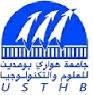 08:00-09:30 09:40-11:10 11:20-12:50 13:00-14:30 14:40-16:10 16:20-17:50 Sam Application des SIG au milieu urbain - Cours La salle D5 Mr ALI RAHMANI .S Application des SIG au milieu urbain - TD La salle D5 Mr ALI RAHMANI .S Télédétection Appliquée -Cours - La salle : D8 Mr GUERFI.M Télédétection Appliquée -TD - La salle : D8 Mr GUERFI.M Dim Lun Economie Urbaine Mr SOUIHER. KH Cours à distance Economie Urbaine Mme BELGUESMIA. S Td à distance ANGLAIS  Mme NINE A distance Mar Réseaux Divers – Cours - La salle : C 201 Mme HALLOUZ Réseaux Divers – TD - La salle : C203 Groupe : 01 Mme HALLOUZ Réseaux Divers – TD - La salle : C 201 Groupe : 02 Mme HALLOUZ Réseaux Divers – TP - La salle : C 201 Mme HALLOUZ Mer Aménagement et gestion urbaine -  Cours Mr ZIANE. M C203 Aménagement et gestion urbaine -  TD Mr ZIANE.M Groupe 01 C 203 Aménagement et gestion urbaine -  TD Mr ZIANE. M Groupe 02 C 201 Aménagement et gestion urbaine -  TP Mr ZIANE. M C 203 Jeu Infrastructures de Transport et Mobilité Urbaine - Cours - Mme CHALABI la salle E7 Infrastructures de Transport et Mobilité Urbaine - TD - Mme CHALABI La salle C 2 Patrimoine Urbain- CoursMr HATTAB. S C 2  	Patrimoine Urbain- TD Mme SOLTANI. A  C 203 